Year 3 Fluency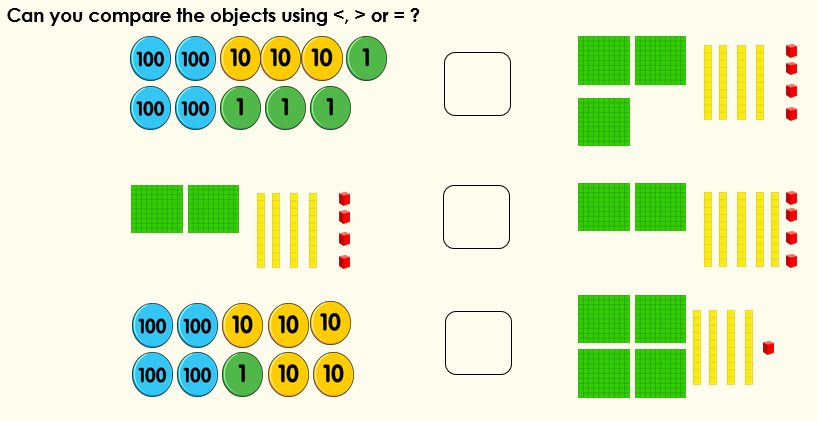 